SUNDAY7:30 PM SUNDAY SERENITY AFGH	Step-Up Club171 Old Parsonage Rd., Summerville Zoom – meeting ID: 869 2733 2544Passcode: 234868MONDAY9:30 AM TRANSFORMATION AFGH	Step-Up Club171 Old Parsonage Rd., SummervilleZoom – Meeting ID: 306 153 372Passcode: 0951867:00 PM TOGETHER WE CAN MAKE IT ALATEENH	Seventh Day Adventist Church 520 Gahagan Rd, Summerville In Person & VirtualZoom - Meeting ID: 825 4594 6736 Passcode: OCTCAFG7:00 PM OAKBROOK COURAGE TO CHANGEH		Seventh Day Adventist Church 520 Gahagan Rd., Summerville In Person & VirtualZoom - Meeting ID: 825 4594 6736Passcode: OCTCAFGTUESDAY 7:00 PM TRIDENT AFGH	New Beginnings Christian Church10054 Hwy. 78, Ladson Phone Meeting (351)888-7315WEDNESDAY 8:00 PM SUMMERVILLE AFGH	Step-Up Club171 Old Parsonage Rd., SummervilleIn Person and VirtualJoin Zoom: 876 8094 7367Passcode: 121212THURSDAY 11:30AM THURS GRATITUDE AFGH	The Step Up Club171 Old Parsonage Rd., SummervilleZoom -ID: 880 4318 0672Password: 121212TGFRIDAY7:00 PM FRIDAY FELLOWSHIP AFGH	Step-Up Club171 Old Parsonage Rd., Summerville Zoom - Meeting ID: 869 2733 2544Passcode: 234868SATURDAY11:00 AM BRIDGE TO RECOVERY AFGI	Honey Ridge Villas Rec. Room204 Oakmont Ave, Honey Ridge Villas Meeting room is located in the Clubhouse near the pool. Enter through laundry room door. The Clubhouse is located off Ladson Rd, 1 block from the EN Market Gas StationNewcomers are always welcomeThe only requirement for Al-Anon Membership is that there is a problem of alcoholism in a relative or friend (Tradition 3)Summerville Al-Anon and Alateen District 6 MeetingsSC State Website: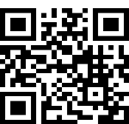 https://www.sc-alanon-alateen.org/District Meetings: For More District 6 Information: scafg6@gmail.comOr forBeaufort County IntergroupCall: 843-785-9630or go to: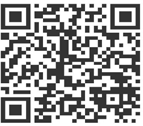 https://www.al-anon- lowcountry.org/meeting-schedule/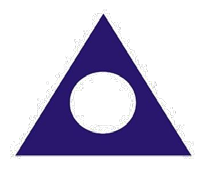 https://www.al-anon.alateen.org/Version –Feb 2024Al-Anon Beaufort County Intergroup / Meetings in Beaufort County (Beaufort, Bluffton, Hilton Head & Okatie).DAYTIMEGROUPADDRESSTOWNNOTESSUNDAY6:30PMPrinciples Above
Personalities AFGYANA Club
107 Mathews Dr.HHIMONDAY12:00PMBeaufort Monday 
Brown Bag AFGCarteret St. Methodist 
408 Carteret St.BeaufortEnter office (knock to be admitted).Go to second floor.Meeting space is at the end.MONDAY6:00PMJust For Today AFGSt Luke’s Church
3080 Okatie HWYOkatieNewcomer Orientation from 5:30pm - 6:00pmTUESDAY6:30PMHarmony AFGWestbury Office Park
11 Arley Way Suite 101BlufftonAA meeting at same time & place.WEDNESDAY11:00AMNew Beginnings AFGGrace Coastal Ch.
15 Williams Dr. Okatie10:15am Newcomers meetingTHURSDAY6:30PMUltimate AlateenWestbury Office Park
11 Arley Way Suite 101BlufftonAA meeting at same time & place. Ages 13-18 & AMIAS OnlyTHURSDAY7:30PMBeaufort Thursday
Night Serenity AFGLowcountry Outreach.
80 Ladys Island DrBeaufortFRIDAY12:15PMHilton Head Friday
Luncheon AFGYANA Club
107 Mathews Dr.HHIAA meeting at same time & place.SATURDAY10:00AMSurrender AFGAll Saints Episcopal
3001 Meeting StreetHHIMeet in Upper Room (2nd floor)Use entrance with ramp Straightahead, then slight right to stairs/elevator.SATURDAY12:15PMIn Step AFGAll Saints Episcopal
3001 Meeting StreetHHIMeet in Conference Room Enter through double doors on far left  Hybrid Meeting Zoom Details on Electronic ListSUNDAY12:15PME-Lowcountry AFGLink223 480 346154297TUESDAY6:30AMEarly Risers AFG Link851 2153 6031729049WEDNESDAY7:00PME-Lowcountry AFGLink792 214 367808966THURSDAY6:30AMEarly Risers AFGLink851 2153 6031729049